P5-7 KiVa Project- Random acts of kindnessIf you still need to finish off the research part of your project from last week that is okay- keep working on that today. Once you have completed the research part of your task from last week, I would like you to use what you have found out to create a poster which you can share on the blog teaching us all about random acts of kindness. 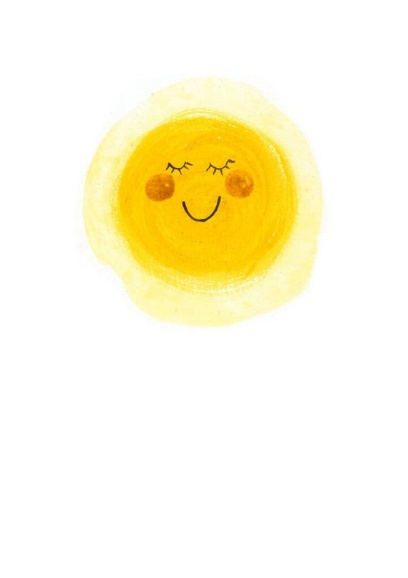 Remember a poster should have-Bold, eye catching writing and lettering.Short, snappy, informative sentences.Pictures to support your messages. A clear, neat layout.Interesting facts and information.On your poster tell us about-What random acts of kindness means, where and when the phrase began.Some examples of random acts of kindness from around the world. Some examples of random acts of kindness that we could be doing at home for friends and family.How you think random acts of kindness links to KiVa.Take your time on your poster, make sure that it is your best work. I am looking forward to seeing them on the blog soon!